MLI0020278Nota: (*) Información obligatoriaEn      , a       de       de 20     .Firma (DNI electrónico o certificado válido):ORGANISMO DESTINATARIO (seleccione la Delegación Provincial de la provincia en la que se encuentre ubicado el establecimiento a la que refiere la solicitud). DELEGACION PROVINCIAL CONSEJERIA SANIDAD ALBACETE (DIR3 A08027354) DELEGACION PROVINCIAL CONSEJERIA SANIDAD CIUDAD REAL (DIR3 A08027355) DELEGACION PROVINCIAL CONSEJERIA SANIDAD CUENCA (DIR3 A08027356) DELEGACION PROVINCIAL CONSEJERIA SANIDAD GUADALAJARA (DIR3 A08027357) DELEGACION PROVINCIAL CONSEJERIA SANIDAD TOLEDO (DIR3 A08027358)REGISTRO SANITARIO DE EMPRESAS Y ESTABLECIMIENTOS ALIMENTARIOS DE CASTILLA-LA MANCHA. COMUNICACIÓN PREVIAREGISTRO SANITARIO DE EMPRESAS Y ESTABLECIMIENTOS ALIMENTARIOS DE CASTILLA-LA MANCHA. COMUNICACIÓN PREVIAREGISTRO SANITARIO DE EMPRESAS Y ESTABLECIMIENTOS ALIMENTARIOS DE CASTILLA-LA MANCHA. COMUNICACIÓN PREVIA Inscripción inicial de actividad, empresa o establecimiento. Cambio de persona titular. Modificación de actividad. Cambio de domicilio del establecimiento. Cambio de domicilio de la persona titular. Modificación de otros datos. Cambio de domicilio del establecimiento. Cambio de domicilio de la persona titular. Cese definitivo de la actividad económica (baja de inscripción).DATOS DE LA PERSONA TITULAR (*)DATOS DE LA PERSONA TITULAR (*)DATOS DE LA PERSONA TITULAR (*)DATOS DE LA PERSONA TITULAR (*)DATOS DE LA PERSONA TITULAR (*)DATOS DE LA PERSONA TITULAR (*)DATOS DE LA PERSONA TITULAR (*)DATOS DE LA PERSONA TITULAR (*)DATOS DE LA PERSONA TITULAR (*)DATOS DE LA PERSONA TITULAR (*)DATOS DE LA PERSONA TITULAR (*)DATOS DE LA PERSONA TITULAR (*)DATOS DE LA PERSONA TITULAR (*)DATOS DE LA PERSONA TITULAR (*)DATOS DE LA PERSONA TITULAR (*)DATOS DE LA PERSONA TITULAR (*)DATOS DE LA PERSONA TITULAR (*)DATOS DE LA PERSONA TITULAR (*)DATOS DE LA PERSONA TITULAR (*)DATOS DE LA PERSONA TITULAR (*)DATOS DE LA PERSONA TITULAR (*)DATOS DE LA PERSONA TITULAR (*)DATOS DE LA PERSONA TITULAR (*)DATOS DE LA PERSONA TITULAR (*)DATOS DE LA PERSONA TITULAR (*)DATOS DE LA PERSONA TITULAR (*)DATOS DE LA PERSONA TITULAR (*)DATOS DE LA PERSONA TITULAR (*)Si es persona física son obligatorios los campos: tipo y número de documento, nombre y primer apellido:Si es persona física son obligatorios los campos: tipo y número de documento, nombre y primer apellido:Si es persona física son obligatorios los campos: tipo y número de documento, nombre y primer apellido:Si es persona física son obligatorios los campos: tipo y número de documento, nombre y primer apellido:Si es persona física son obligatorios los campos: tipo y número de documento, nombre y primer apellido:Si es persona física son obligatorios los campos: tipo y número de documento, nombre y primer apellido:Si es persona física son obligatorios los campos: tipo y número de documento, nombre y primer apellido:Si es persona física son obligatorios los campos: tipo y número de documento, nombre y primer apellido:Si es persona física son obligatorios los campos: tipo y número de documento, nombre y primer apellido:Si es persona física son obligatorios los campos: tipo y número de documento, nombre y primer apellido:Si es persona física son obligatorios los campos: tipo y número de documento, nombre y primer apellido:Si es persona física son obligatorios los campos: tipo y número de documento, nombre y primer apellido:Si es persona física son obligatorios los campos: tipo y número de documento, nombre y primer apellido:Si es persona física son obligatorios los campos: tipo y número de documento, nombre y primer apellido:Si es persona física son obligatorios los campos: tipo y número de documento, nombre y primer apellido:Si es persona física son obligatorios los campos: tipo y número de documento, nombre y primer apellido:Si es persona física son obligatorios los campos: tipo y número de documento, nombre y primer apellido:Si es persona física son obligatorios los campos: tipo y número de documento, nombre y primer apellido:Si es persona física son obligatorios los campos: tipo y número de documento, nombre y primer apellido:Si es persona física son obligatorios los campos: tipo y número de documento, nombre y primer apellido:Si es persona física son obligatorios los campos: tipo y número de documento, nombre y primer apellido:Si es persona física son obligatorios los campos: tipo y número de documento, nombre y primer apellido:Si es persona física son obligatorios los campos: tipo y número de documento, nombre y primer apellido:Si es persona física son obligatorios los campos: tipo y número de documento, nombre y primer apellido:Si es persona física son obligatorios los campos: tipo y número de documento, nombre y primer apellido:Si es persona física son obligatorios los campos: tipo y número de documento, nombre y primer apellido:Si es persona física son obligatorios los campos: tipo y número de documento, nombre y primer apellido:Si es persona física son obligatorios los campos: tipo y número de documento, nombre y primer apellido:Persona física   NIF Persona física   NIF Persona física   NIF Persona física   NIF Persona física   NIF Pasaporte/ NIE Pasaporte/ NIE Pasaporte/ NIE Pasaporte/ NIE Pasaporte/ NIE Pasaporte/ NIE Número de documentoNúmero de documentoNúmero de documentoNúmero de documentoNúmero de documentoNúmero de documentoNombre1º Apellido 1º Apellido 1º Apellido 2º Apellido2º Apellido2º Apellido2º Apellido2º ApellidoHombre Hombre      Mujer       Mujer       Mujer       Mujer       Mujer  Si es persona jurídica son obligatorios los campos: número de documento y denominación:Si es persona jurídica son obligatorios los campos: número de documento y denominación:Si es persona jurídica son obligatorios los campos: número de documento y denominación:Si es persona jurídica son obligatorios los campos: número de documento y denominación:Si es persona jurídica son obligatorios los campos: número de documento y denominación:Si es persona jurídica son obligatorios los campos: número de documento y denominación:Si es persona jurídica son obligatorios los campos: número de documento y denominación:Si es persona jurídica son obligatorios los campos: número de documento y denominación:Si es persona jurídica son obligatorios los campos: número de documento y denominación:Si es persona jurídica son obligatorios los campos: número de documento y denominación:Si es persona jurídica son obligatorios los campos: número de documento y denominación:Si es persona jurídica son obligatorios los campos: número de documento y denominación:Si es persona jurídica son obligatorios los campos: número de documento y denominación:Si es persona jurídica son obligatorios los campos: número de documento y denominación:Si es persona jurídica son obligatorios los campos: número de documento y denominación:Si es persona jurídica son obligatorios los campos: número de documento y denominación:Si es persona jurídica son obligatorios los campos: número de documento y denominación:Si es persona jurídica son obligatorios los campos: número de documento y denominación:Si es persona jurídica son obligatorios los campos: número de documento y denominación:Si es persona jurídica son obligatorios los campos: número de documento y denominación:Si es persona jurídica son obligatorios los campos: número de documento y denominación:Si es persona jurídica son obligatorios los campos: número de documento y denominación:Si es persona jurídica son obligatorios los campos: número de documento y denominación:Si es persona jurídica son obligatorios los campos: número de documento y denominación:Si es persona jurídica son obligatorios los campos: número de documento y denominación:Si es persona jurídica son obligatorios los campos: número de documento y denominación:Si es persona jurídica son obligatorios los campos: número de documento y denominación:Si es persona jurídica son obligatorios los campos: número de documento y denominación:Persona jurídica Persona jurídica Persona jurídica Persona jurídica Persona jurídica Persona jurídica Persona jurídica Persona jurídica Número de documento (NIF)Número de documento (NIF)Número de documento (NIF)Número de documento (NIF)Número de documento (NIF)Número de documento (NIF)Número de documento (NIF)DenominaciónDenominaciónDenominaciónDenominaciónDomicilio Domicilio ProvinciaProvinciaProvinciaCPCPCPMunicipioMunicipioLocalidadLocalidadLocalidadLocalidadLocalidadTeléfono 1Teléfono 1Teléfono 2 Teléfono 2 Teléfono 2 Teléfono 2 Correo electrónicoCorreo electrónicoCorreo electrónicoCorreo electrónicoCorreo electrónicoCorreo electrónicoCorreo electrónicoEl correo electrónico designado será el medio por el que desea recibir el aviso de notificación.El correo electrónico designado será el medio por el que desea recibir el aviso de notificación.El correo electrónico designado será el medio por el que desea recibir el aviso de notificación.El correo electrónico designado será el medio por el que desea recibir el aviso de notificación.El correo electrónico designado será el medio por el que desea recibir el aviso de notificación.El correo electrónico designado será el medio por el que desea recibir el aviso de notificación.El correo electrónico designado será el medio por el que desea recibir el aviso de notificación.El correo electrónico designado será el medio por el que desea recibir el aviso de notificación.El correo electrónico designado será el medio por el que desea recibir el aviso de notificación.El correo electrónico designado será el medio por el que desea recibir el aviso de notificación.El correo electrónico designado será el medio por el que desea recibir el aviso de notificación.El correo electrónico designado será el medio por el que desea recibir el aviso de notificación.El correo electrónico designado será el medio por el que desea recibir el aviso de notificación.El correo electrónico designado será el medio por el que desea recibir el aviso de notificación.El correo electrónico designado será el medio por el que desea recibir el aviso de notificación.El correo electrónico designado será el medio por el que desea recibir el aviso de notificación.El correo electrónico designado será el medio por el que desea recibir el aviso de notificación.El correo electrónico designado será el medio por el que desea recibir el aviso de notificación.El correo electrónico designado será el medio por el que desea recibir el aviso de notificación.El correo electrónico designado será el medio por el que desea recibir el aviso de notificación.El correo electrónico designado será el medio por el que desea recibir el aviso de notificación.El correo electrónico designado será el medio por el que desea recibir el aviso de notificación.El correo electrónico designado será el medio por el que desea recibir el aviso de notificación.El correo electrónico designado será el medio por el que desea recibir el aviso de notificación.El correo electrónico designado será el medio por el que desea recibir el aviso de notificación.DATOS DE LA PERSONA REPRESENTANTEDATOS DE LA PERSONA REPRESENTANTEDATOS DE LA PERSONA REPRESENTANTEDATOS DE LA PERSONA REPRESENTANTEDATOS DE LA PERSONA REPRESENTANTEDATOS DE LA PERSONA REPRESENTANTEDATOS DE LA PERSONA REPRESENTANTEDATOS DE LA PERSONA REPRESENTANTEDATOS DE LA PERSONA REPRESENTANTEDATOS DE LA PERSONA REPRESENTANTEDATOS DE LA PERSONA REPRESENTANTEDATOS DE LA PERSONA REPRESENTANTEDATOS DE LA PERSONA REPRESENTANTEDATOS DE LA PERSONA REPRESENTANTENIF       	NIF       	Pasaporte/ NIE Pasaporte/ NIE Pasaporte/ NIE Pasaporte/ NIE Número de documentoNúmero de documentoNúmero de documentoNúmero de documentoNombre 1º Apellido 1º Apellido 2º Apellido2º ApellidoHombre     Mujer          Mujer          Mujer          Mujer          Mujer          Mujer          Mujer          Mujer          Mujer          Mujer          Mujer          Mujer      Domicilio  ProvinciaCPCP MunicipioLocalidadLocalidadLocalidadTeléfono 1Teléfono 2Teléfono 2Correo electrónicoCorreo electrónicoCorreo electrónicoCorreo electrónicoCorreo electrónicoMEDIO POR EL QUE DESEA RECIBIR LA NOTIFICACIÓN  Correo postal (Podrán elegir esta opción las personas que NO estén obligadas a la notificación electrónica, de    acuerdo con el artículo 14 de la Ley 39/2015, de 1 de octubre, del Procedimiento Administrativo Común de las Administraciones Públicas).  Notificación electrónica (Si elige o está obligada/o a la notificación electrónica compruebe que está usted registrada/o en la Plataforma https://notifica.jccm.es/notifica y que sus datos son correctos.)INFORMACIÓN BÁSICA DE PROTECCIÓN DE DATOSINFORMACIÓN BÁSICA DE PROTECCIÓN DE DATOSResponsableDirección General de Salud PúblicaFinalidadGestión del Registro Sanitario de Empresas y Establecimientos Alimentarios de Castilla-La ManchaLegitimación6.1.e) Misión en interés público o ejercicio de poderes públicos del Reglamento General de Protección de Datos. Ley 14/1986, General de Sanidad, Ley 33/2011, General de Salud Pública, y Ley 8/2000 de Ordenación Sanitaria de Castilla-La ManchaDestinatariosExiste cesión de datosDerechosPuede ejercer los derechos de acceso, rectificación o supresión de sus datos, así como otros derechos, tal y como se explica en la información adicionalInformación adicionalDisponible en la dirección electrónica: https://rat.castillalamancha.es/info/2034 DATOS DEL ESTABLECIMIENTO (*)DATOS DEL ESTABLECIMIENTO (*)DATOS DEL ESTABLECIMIENTO (*)DATOS DEL ESTABLECIMIENTO (*)DATOS DEL ESTABLECIMIENTO (*)DATOS DEL ESTABLECIMIENTO (*)DATOS DEL ESTABLECIMIENTO (*)DATOS DEL ESTABLECIMIENTO (*)DATOS DEL ESTABLECIMIENTO (*)DATOS DEL ESTABLECIMIENTO (*)DATOS DEL ESTABLECIMIENTO (*)DATOS DEL ESTABLECIMIENTO (*)DATOS DEL ESTABLECIMIENTO (*)DATOS DEL ESTABLECIMIENTO (*)DATOS DEL ESTABLECIMIENTO (*)DATOS DEL ESTABLECIMIENTO (*)Domicilio Domicilio Nº RSEA-CLMTeléfono	    Correo electrónico    Correo electrónico    Correo electrónico    Correo electrónico    Correo electrónico Provincia      CP      CPMunicipioMunicipioMunicipioLocalidadLocalidadSuperficie del local en m2Superficie del local en m2Superficie del local en m2Superficie del local en m2                               Nº de trabajadores                               Nº de trabajadores                               Nº de trabajadores                               Nº de trabajadores                               Nº de trabajadores                               Nº de trabajadoresCOMUNICA (rellenar lo que proceda):	COMUNICA (rellenar lo que proceda):	COMUNICA (rellenar lo que proceda):	COMUNICA (rellenar lo que proceda):	COMUNICA (rellenar lo que proceda):	COMUNICA (rellenar lo que proceda):	COMUNICA (rellenar lo que proceda):	COMUNICA (rellenar lo que proceda):	1) INSCRIPCIÓN INICIAL (*)1) INSCRIPCIÓN INICIAL (*)1) INSCRIPCIÓN INICIAL (*)1) INSCRIPCIÓN INICIAL (*)1) INSCRIPCIÓN INICIAL (*)1) INSCRIPCIÓN INICIAL (*)1) INSCRIPCIÓN INICIAL (*)1) INSCRIPCIÓN INICIAL (*)CÓDIGOACTIVIDADACTIVIDADACTIVIDADACTIVIDADCÓDIGOACTIVIDADACTIVIDADACTIVIDADACTIVIDADCÓDIGOACTIVIDADACTIVIDADACTIVIDADACTIVIDADCÓDIGOACTIVIDADACTIVIDADACTIVIDADACTIVIDAD2) CAMBIO DE TITULARIDAD2) CAMBIO DE TITULARIDAD2) CAMBIO DE TITULARIDAD2) CAMBIO DE TITULARIDAD2) CAMBIO DE TITULARIDAD2) CAMBIO DE TITULARIDAD2) CAMBIO DE TITULARIDAD2) CAMBIO DE TITULARIDADNombre y apellidos o denominación de la persona titular anterior (física o jurídica) Nombre y apellidos o denominación de la persona titular anterior (física o jurídica) Nombre y apellidos o denominación de la persona titular anterior (física o jurídica) Nombre y apellidos o denominación de la persona titular anterior (física o jurídica) Nombre y apellidos o denominación de la persona titular anterior (física o jurídica) NIF/Pasaporte/NIE:NIF/Pasaporte/NIE:NIF/Pasaporte/NIE:3) CAMBIO DE CILIO3) CAMBIO DE CILIO3) CAMBIO DE CILIO3) CAMBIO DE CILIO3) CAMBIO DE CILIO3) CAMBIO DE CILIO3) CAMBIO DE CILIO3) CAMBIO DE CILIODomicilio anterior: Domicilio anterior:  Persona Titular         Establecimiento       Persona Titular         Establecimiento       Persona Titular         Establecimiento       Persona Titular         Establecimiento       Persona Titular         Establecimiento       Persona Titular         Establecimiento      4) AMPLIACIÓN DE ACTIVIDAD4) AMPLIACIÓN DE ACTIVIDAD4) AMPLIACIÓN DE ACTIVIDAD4) AMPLIACIÓN DE ACTIVIDAD4) AMPLIACIÓN DE ACTIVIDAD4) AMPLIACIÓN DE ACTIVIDAD4) AMPLIACIÓN DE ACTIVIDAD4) AMPLIACIÓN DE ACTIVIDADCÓDIGOACTIVIDADACTIVIDADACTIVIDADACTIVIDADCÓDIGOACTIVIDADACTIVIDADACTIVIDADACTIVIDADCÓDIGOACTIVIDADACTIVIDADACTIVIDADACTIVIDADCÓDIGOACTIVIDADACTIVIDADACTIVIDADACTIVIDAD5) CESE DE ACTIVIDAD5) CESE DE ACTIVIDAD5) CESE DE ACTIVIDAD5) CESE DE ACTIVIDAD5) CESE DE ACTIVIDAD5) CESE DE ACTIVIDAD5) CESE DE ACTIVIDAD5) CESE DE ACTIVIDADCÓDIGOACTIVIDADACTIVIDADACTIVIDADACTIVIDADCÓDIGOACTIVIDADACTIVIDADACTIVIDADACTIVIDADCÓDIGOACTIVIDADACTIVIDADACTIVIDADACTIVIDADCÓDIGOACTIVIDADACTIVIDADACTIVIDADACTIVIDAD6) MODIFICACIÓN DE OTROS DATOS6) MODIFICACIÓN DE OTROS DATOS6) MODIFICACIÓN DE OTROS DATOS6) MODIFICACIÓN DE OTROS DATOS6) MODIFICACIÓN DE OTROS DATOS6) MODIFICACIÓN DE OTROS DATOS6) MODIFICACIÓN DE OTROS DATOS6) MODIFICACIÓN DE OTROS DATOS7) OTRAS INSTALACIONES O CENTROS7) OTRAS INSTALACIONES O CENTROS7) OTRAS INSTALACIONES O CENTROS7) OTRAS INSTALACIONES O CENTROS7) OTRAS INSTALACIONES O CENTROS7) OTRAS INSTALACIONES O CENTROS7) OTRAS INSTALACIONES O CENTROS7) OTRAS INSTALACIONES O CENTROSPosee las instalaciones o centros dedicados, exclusivamente, al almacenamiento o depósito de productos envasados, material u objetos de uso alimentario, para uso exclusivo por parte de una empresa ubicada en la misma provincia y que posea un establecimiento registrado (art. 4.5 del Decreto 56/2021, de 11 de mayo de 2021), que se indican:Posee las instalaciones o centros dedicados, exclusivamente, al almacenamiento o depósito de productos envasados, material u objetos de uso alimentario, para uso exclusivo por parte de una empresa ubicada en la misma provincia y que posea un establecimiento registrado (art. 4.5 del Decreto 56/2021, de 11 de mayo de 2021), que se indican:Posee las instalaciones o centros dedicados, exclusivamente, al almacenamiento o depósito de productos envasados, material u objetos de uso alimentario, para uso exclusivo por parte de una empresa ubicada en la misma provincia y que posea un establecimiento registrado (art. 4.5 del Decreto 56/2021, de 11 de mayo de 2021), que se indican:Posee las instalaciones o centros dedicados, exclusivamente, al almacenamiento o depósito de productos envasados, material u objetos de uso alimentario, para uso exclusivo por parte de una empresa ubicada en la misma provincia y que posea un establecimiento registrado (art. 4.5 del Decreto 56/2021, de 11 de mayo de 2021), que se indican:Posee las instalaciones o centros dedicados, exclusivamente, al almacenamiento o depósito de productos envasados, material u objetos de uso alimentario, para uso exclusivo por parte de una empresa ubicada en la misma provincia y que posea un establecimiento registrado (art. 4.5 del Decreto 56/2021, de 11 de mayo de 2021), que se indican:Posee las instalaciones o centros dedicados, exclusivamente, al almacenamiento o depósito de productos envasados, material u objetos de uso alimentario, para uso exclusivo por parte de una empresa ubicada en la misma provincia y que posea un establecimiento registrado (art. 4.5 del Decreto 56/2021, de 11 de mayo de 2021), que se indican:Posee las instalaciones o centros dedicados, exclusivamente, al almacenamiento o depósito de productos envasados, material u objetos de uso alimentario, para uso exclusivo por parte de una empresa ubicada en la misma provincia y que posea un establecimiento registrado (art. 4.5 del Decreto 56/2021, de 11 de mayo de 2021), que se indican:Posee las instalaciones o centros dedicados, exclusivamente, al almacenamiento o depósito de productos envasados, material u objetos de uso alimentario, para uso exclusivo por parte de una empresa ubicada en la misma provincia y que posea un establecimiento registrado (art. 4.5 del Decreto 56/2021, de 11 de mayo de 2021), que se indican:Calle, plaza, polígono, etc.Calle, plaza, polígono, etc.Calle, plaza, polígono, etc.LocalidadMunicipioMunicipioProvinciaProvinciaa)      a)      a)      b)      b)      b)      DESCRIPCIÓN DE LA ACTIVIDAD ALIMENTARIA A REALIZAR Y DE LOS PROCESOS RELATIVOS A LOS PRODUCTOS DESCRIPCIÓN DE LA ACTIVIDAD ALIMENTARIA A REALIZAR Y DE LOS PROCESOS RELATIVOS A LOS PRODUCTOS DESCRIPCIÓN DE LA ACTIVIDAD ALIMENTARIA A REALIZAR Y DE LOS PROCESOS RELATIVOS A LOS PRODUCTOS DESCRIPCIÓN DE LA ACTIVIDAD ALIMENTARIA A REALIZAR Y DE LOS PROCESOS RELATIVOS A LOS PRODUCTOS DESCRIPCIÓN DE LA ACTIVIDAD ALIMENTARIA A REALIZAR Y DE LOS PROCESOS RELATIVOS A LOS PRODUCTOS DESCRIPCIÓN DE LA ACTIVIDAD ALIMENTARIA A REALIZAR Y DE LOS PROCESOS RELATIVOS A LOS PRODUCTOS DESCRIPCIÓN DE LA ACTIVIDAD ALIMENTARIA A REALIZAR Y DE LOS PROCESOS RELATIVOS A LOS PRODUCTOS DECLARACIÓN RESPONSABLE La persona firmante, en su propio nombre o en representación de persona interesada o entidad que se indica, declara que todos los datos consignados son veraces, comprometiéndose a aportar documentalmente los mismos cuando se le requiera para ello y declarando expresamente que:Cumple con los requisitos establecidos en la normativa vigente, específicamente: - Reglamento (CE) 178/2002, de 28 de enero, por el que se establecen los principios y los requisitos generales de la legislación alimentaria, se crea la Autoridad Europea de Seguridad Alimentaria y se fijan procedimientos relativos a la seguridad alimentaria.- Reglamento (CE) 852/2004, de 29 de abril, relativo a la higiene de los productos alimenticios. Para empresas de materiales en contacto con alimentos no es de aplicación, cumplirán el Reglamento (CE) 1935/2004 sobre los materiales en contacto con alimentos y el Reglamento 2023/2006 sobre Buenas Prácticas de Fabricación de materiales y objetos destinados a entrar en contacto con alimentos.- Real Decreto 1021/2022, de 13 de diciembre, por el que se regulan determinados requisitos en materia de higiene de la producción y comercialización de los productos alimenticios en establecimientos de comercio al por menor.- Decreto 56/2021, de 11 de mayo, del Registro Sanitario de Empresas y Establecimientos Alimentarios de Castilla-La Mancha. Procedimientos de comunicación previa y de autorización. En el supuesto de suministro de alimentos de producción propia y productos de origen animal entre establecimientos de comercio al por menor, contará con la documentación o registros que incluyan los datos de los establecimientos a los que suministra, las cantidades de alimentos suministradas y fechas de suministro.En el supuesto de suministro directo de alimentos preparados en locales utilizados principalmente como vivienda privada:  Se adjuntará Memoria comprensiva de los apartados a) a e) del artículo 13.3 del Real Decreto                                         1021/2022.                       Dispone de la documentación que así lo acredita y se compromete a mantener su cumplimiento durante el periodo inherente al reconocimiento o ejercicio del derecho.Igualmente, la persona abajo firmante declara conocer que en el caso de falsedad en los datos o en la documentación aportados u ocultamiento de información, de la que pueda deducirse intención de engaño en beneficio propio o ajeno, podrá ser excluida de este procedimiento, ser objeto de sanción y, en su caso, los hechos se pondrán en conocimiento del Ministerio Fiscal por si pudieran ser constitutivos de un ilícito penal.  Dispone de programa de autocontrol adecuado basado en el sistema de análisis de peligros y puntos de control crítico (APPCC), adaptado al tamaño de la empresa y a la naturaleza de las actividades. Para empresas de materiales en contacto con alimentos no se aplica el sistema APPCC y sí dispondrán y aplicarán un sistema de aseguramiento de la calidad  Declaro que el cambio de domicilio del establecimiento, o del domicilio de la persona titular cuando no se disponga de éste, es debido a un cambio de nombre de la vía pública o de número realizado de oficio por el Ayuntamiento.AUTORIZACIONESCon la presentación de esta solicitud, y de acuerdo con el artículo 28 de la Ley 39/2015, de 1 de octubre, de Procedimiento Administrativo Común de las Administraciones Públicas, la Consejería de Sanidad podrá consultar o recabar documentos elaborados por cualquier Administración salvo que conste en el procedimiento su oposición expresa.En particular, se recabarán lo siguientes datos, salvo que marque expresamente:   Me opongo a la consulta de datos de identidad.  Me opongo a la consulta de residencia.Asimismo, podrá indicar los documentos aportados anteriormente ante cualquier Administración señalando la fecha de presentación y unidad administrativa, y serán consultados por la Consejería.Documento      , presentado con fecha       ante la unidad       de la Administración      .Documento      , presentado con fecha       ante la unidad       de la Administración      .(En el caso de que se haya opuesto en alguna de las opciones anteriores, deben aportar los datos y documentos requeridos para la resolución del presente procedimiento). OBSERVACIONESDOCUMENTACIÓN QUE APORTADocumento acreditativo de la representación, en su caso (poder notarial, acta, etc.).Documento público o privado acreditativo del cambio de titular, en su caso.Otra documentación (especificar):      
PAGO DE TASASEste procedimiento conlleva una tasa de       euros.
Podrá acreditar el pago realizado:
	Electrónicamente, mediante la referencia:      .Adjuntando copia del modelo 046, cumplimentado por la entidad bancaria.Si precisa más información consulte nuestra Sede Electrónica en www.jccm.es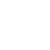 